Please add more lines if required Application Form 
Support Staff AppointmentsApplication Form 
Support Staff Appointments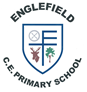 Post Applied for Post ReferencePersonal DetailsPersonal DetailsPersonal DetailsPersonal DetailsSurname NamePrevious Surname(s)ForenamesTitleDate of BirthAddressAddressContact Number 1Contact Number 2Which number can you be contacted on during the day ? Contact 1/Contact 2/Both (Please delete as appropriate)Which number can you be contacted on during the day ? Contact 1/Contact 2/Both (Please delete as appropriate)Which number can you be contacted on during the day ? Contact 1/Contact 2/Both (Please delete as appropriate)Which number can you be contacted on during the day ? Contact 1/Contact 2/Both (Please delete as appropriate)NI NumberEmail AddressDo you require a work permit to work in the UK ? Yes             No  (delete)Are you subject to any legal restrictions in respect of your employment?Are you subject to any legal restrictions in respect of your employment?Are you subject to any legal restrictions in respect of your employment?Yes             No  (delete)Are you related or have a close personal relationship with any pupil, employee or governor? If yes please give further details belowAre you related or have a close personal relationship with any pupil, employee or governor? If yes please give further details belowAre you related or have a close personal relationship with any pupil, employee or governor? If yes please give further details belowYes             No  Details:Details:Details:Details:Present EmploymentPresent EmploymentPresent EmploymentPresent EmploymentPresent EmploymentPost TitlePost TitleDates Employed:(including months)School NameSchool NameSchool AddressSchool AddressEmployers NameEmployers NameEmployer AddressEmployer AddressEmployer AddressEmployer AddressSalarySalary Allowances/BenefitsNotice PeriodNotice PeriodReason for LeavingKey Duties Key Duties References
(One reference should be your current employer)References
(One reference should be your current employer)References
(One reference should be your current employer)References
(One reference should be your current employer)References
(One reference should be your current employer)Please give details of two referees who are able to comment on your suitability for the role, one of whom must be your present or most recent employer. References from friends and relatives are not acceptable. We reserve the right to contact any of your previous employers. References will be sought should you be shortlisted for the role. Please give details of two referees who are able to comment on your suitability for the role, one of whom must be your present or most recent employer. References from friends and relatives are not acceptable. We reserve the right to contact any of your previous employers. References will be sought should you be shortlisted for the role. Please give details of two referees who are able to comment on your suitability for the role, one of whom must be your present or most recent employer. References from friends and relatives are not acceptable. We reserve the right to contact any of your previous employers. References will be sought should you be shortlisted for the role. Please give details of two referees who are able to comment on your suitability for the role, one of whom must be your present or most recent employer. References from friends and relatives are not acceptable. We reserve the right to contact any of your previous employers. References will be sought should you be shortlisted for the role. Please give details of two referees who are able to comment on your suitability for the role, one of whom must be your present or most recent employer. References from friends and relatives are not acceptable. We reserve the right to contact any of your previous employers. References will be sought should you be shortlisted for the role. NameNameOrganisation                                         AddressOrganisation AddressOrganisation                                         AddressOrganisation AddressContact NumberContact NumberEmailEmailJob TitleJob TitleRelationship to ApplicantRelationship toApplicantEducation / Qualification and TrainingEducation / Qualification and TrainingEducation / Qualification and TrainingPlease give details of any educational, technical and/or professional qualifications. If you are currently studying please provide details of the qualification concerned. Please also provide details of courses undertaken that you did not complete. If study was on a part time basis please specify.Please give details of any educational, technical and/or professional qualifications. If you are currently studying please provide details of the qualification concerned. Please also provide details of courses undertaken that you did not complete. If study was on a part time basis please specify.Please give details of any educational, technical and/or professional qualifications. If you are currently studying please provide details of the qualification concerned. Please also provide details of courses undertaken that you did not complete. If study was on a part time basis please specify.Dates From / ToEstablishment /Awarding BodyQualification and GradeMembership of Relevant OrganisationsMembership of Relevant OrganisationsMembership of Relevant OrganisationsDate of MembershipProfessional Body/AssociationMembership LevelRelevant Professional Development in the last 5 yearsRelevant Professional Development in the last 5 yearsRelevant Professional Development in the last 5 yearsRelevant Professional Development in the last 5 yearsRelevant Professional Development in the last 5 yearsDates
Achieved Organising Body SubjectAwardDurationPrevious Employment ( Most recent first)Previous Employment ( Most recent first)Previous Employment ( Most recent first)Previous Employment ( Most recent first)Previous Employment ( Most recent first)Starting with the most recent first, please give a continuous employment history from leaving full time education including part time, full time and unpaid work. Do not include the details provided in present employment of the application form. Continue on a separate sheet if necessary. CVs will not be accepted.Starting with the most recent first, please give a continuous employment history from leaving full time education including part time, full time and unpaid work. Do not include the details provided in present employment of the application form. Continue on a separate sheet if necessary. CVs will not be accepted.Starting with the most recent first, please give a continuous employment history from leaving full time education including part time, full time and unpaid work. Do not include the details provided in present employment of the application form. Continue on a separate sheet if necessary. CVs will not be accepted.Starting with the most recent first, please give a continuous employment history from leaving full time education including part time, full time and unpaid work. Do not include the details provided in present employment of the application form. Continue on a separate sheet if necessary. CVs will not be accepted.Starting with the most recent first, please give a continuous employment history from leaving full time education including part time, full time and unpaid work. Do not include the details provided in present employment of the application form. Continue on a separate sheet if necessary. CVs will not be accepted.Name of employer, address job title, salary and benefitsDates of employment months and yearEmployment status Permanent/ fixed term/ fulltime/ part time. Duties Reasons for leavingBreak in Employment (If required please detail)Break in Employment (If required please detail)Dates
From / ToReason for BreakPersonal Statement - outline why you should be considered for this role. Please illustrate how you meet the criteria of the person specification and your ability to meet the job description (please continue on a separate page). Additional Information, if required (Max 500 Words)Please detail any further information you feel is relevant to your application that has not already been already covered on this application.Please detail any further information you feel is relevant to your application that has not already been already covered on this application.Additional Information The amendments to the Rehabilitation of Offenders Act 1974 (Exceptions) Order 1975 (2013 and 2020) provides that when applying for certain jobs and activities, certain convictions and cautions are considered ‘protected’. This means that they do not need to be disclosed to employers, and if they are disclosed, employers cannot take them into account. If you are shortlisted for interview you will be required to complete a self - disclosure form prior to interview. Guidance about whether a conviction or caution should be disclosed on the self-disclosure form can be found on the Ministry of Justice website. https://www.gov.uk/government/publications/new-guidance-on-the-rehabilitation-of-offenders-act-1974.We will use the DBS check to ensure we comply with the Childcare Disqualification Regulations.It is an offence to provide or manage childcare covered by these regulations if you are disqualified. Any job offer will be conditional on the satisfactory completion of the necessary pre-employment checks, including Disclosure and Barring service check.If you have lived or worked outside of the UK for 3 months or more in the last 10 years, a Certificate of Good Conduct will be required. Have you lived or worked outside of the UK for 3 months or more in the last 10 years? 	 Yes                   NoPlease indicate if you require any reasonable adjustments, due to a disability or health condition, to enable you to attend an interview, or which you wish us to take into account when considering your application.…………………………………………………………………………………………………………………General Data Protection Regulations The information you supply when requesting a job pack will be held for monitoring and evaluation purposes and in connection with any future contact. When you sign and return this form you are giving your permission to process and hold the information you have supplied on it, including any information you consider to be personal and sensitive, If your application is unsuccessful, the form will be held for up to 6 months and then destroyed. For further information please see our privacy notice which is available on our website.Applicant DeclarationApplicant DeclarationI confirm that the statements in this application are true, correct and accurate and that I have not omitted any facts which may have any bearing on my application. By signing this form I agree to this School using this information to consult any third parties or external organisations for the purposes of confirming and/or clarifying such information.I confirm that the statements in this application are true, correct and accurate and that I have not omitted any facts which may have any bearing on my application. By signing this form I agree to this School using this information to consult any third parties or external organisations for the purposes of confirming and/or clarifying such information.I understand that if I don’t tell you about any relationships with any employees, pupils or governors of this School, or I neglect to tell you about any criminal convictions/cautions/reprimand/final warnings detailed in the guidance notes, and this is discovered after appointment, I could be dismissed without notice.I understand that if I don’t tell you about any relationships with any employees, pupils or governors of this School, or I neglect to tell you about any criminal convictions/cautions/reprimand/final warnings detailed in the guidance notes, and this is discovered after appointment, I could be dismissed without notice.I can produce the original documents of my qualifications, prior to any appointmentI can produce the original documents of my qualifications, prior to any appointmentI understand that any canvassing, directly or indirectly, will be a disqualification.I understand that any canvassing, directly or indirectly, will be a disqualification.I understand I am required to provide documents proving eligibility to work in the , prior to appointment.I understand I am required to provide documents proving eligibility to work in the , prior to appointment.I am prepared to undergo a medical examination, prior to any appointment if considered necessary. I am prepared to undergo a medical examination, prior to any appointment if considered necessary. I have read and understood the above statement regarding declaration of convictions, cautions, reprimands and bindovers. If I have any to declare I will supply written details of them when requested. I have read and understood the above statement regarding declaration of convictions, cautions, reprimands and bindovers. If I have any to declare I will supply written details of them when requested. Signature …………………………………………Date …………………………………………Monitoring SectionMonitoring SectionMonitoring SectionMonitoring SectionMonitoring SectionMonitoring SectionMonitoring SectionMonitoring SectionMonitoring SectionPost Applied for:Post ReferencePost ReferenceIt would be really helpful if you could complete this section for us. The School is committed to equality of opportunity in employment and service delivery and the information you provide will help us to ensure fair and equal treatment of applicants and employees alike. The details you supply will be stored separately to the information on the rest of the application form and will not be used as a basis for decision-making within the selection process.It would be really helpful if you could complete this section for us. The School is committed to equality of opportunity in employment and service delivery and the information you provide will help us to ensure fair and equal treatment of applicants and employees alike. The details you supply will be stored separately to the information on the rest of the application form and will not be used as a basis for decision-making within the selection process.It would be really helpful if you could complete this section for us. The School is committed to equality of opportunity in employment and service delivery and the information you provide will help us to ensure fair and equal treatment of applicants and employees alike. The details you supply will be stored separately to the information on the rest of the application form and will not be used as a basis for decision-making within the selection process.It would be really helpful if you could complete this section for us. The School is committed to equality of opportunity in employment and service delivery and the information you provide will help us to ensure fair and equal treatment of applicants and employees alike. The details you supply will be stored separately to the information on the rest of the application form and will not be used as a basis for decision-making within the selection process.It would be really helpful if you could complete this section for us. The School is committed to equality of opportunity in employment and service delivery and the information you provide will help us to ensure fair and equal treatment of applicants and employees alike. The details you supply will be stored separately to the information on the rest of the application form and will not be used as a basis for decision-making within the selection process.It would be really helpful if you could complete this section for us. The School is committed to equality of opportunity in employment and service delivery and the information you provide will help us to ensure fair and equal treatment of applicants and employees alike. The details you supply will be stored separately to the information on the rest of the application form and will not be used as a basis for decision-making within the selection process.It would be really helpful if you could complete this section for us. The School is committed to equality of opportunity in employment and service delivery and the information you provide will help us to ensure fair and equal treatment of applicants and employees alike. The details you supply will be stored separately to the information on the rest of the application form and will not be used as a basis for decision-making within the selection process.It would be really helpful if you could complete this section for us. The School is committed to equality of opportunity in employment and service delivery and the information you provide will help us to ensure fair and equal treatment of applicants and employees alike. The details you supply will be stored separately to the information on the rest of the application form and will not be used as a basis for decision-making within the selection process.It would be really helpful if you could complete this section for us. The School is committed to equality of opportunity in employment and service delivery and the information you provide will help us to ensure fair and equal treatment of applicants and employees alike. The details you supply will be stored separately to the information on the rest of the application form and will not be used as a basis for decision-making within the selection process.1)	How would you describe your ethnicity?(a)  White			      (b) Mixed				           (c) Asian & British Asian   British	                            White and Black 	 Indian   Irish	                            White and Black African		 Pakistani   Any Other White                White and Asian		  	 Bangladeshi       Background *                     Any Other Mixed Background*       Any Other Asian        						     Background*                   *(please write in below)             *(please write in below)                     *(please write in below)(d)  Black or Black British	     (e) Chinese or other ethnic group       (f) Gypsy/Traveller   	                 Chinese                                          Irish Traveller   African		                 Any Other ethnic group*                 Romany Gypsy   Any Other Black background*                                                       Any Other      						     Background*                   *(please write in below)             *(please write in below)                     *(please write in below) 	    Prefer not to state	2)         My sex is    Male 		Female 	Prefer not to state  3)         My date of birth is (DD/MM/YY)                                       Age:      4)	The Equality Act 2010 defines disability as:'A physical or mental impairment which has a substantial and long term adverse effect on the ability to carry out normal day-to-day activities.'I consider myself to be 	Disabled     Non Disabled  	Prefer not to state 5)        My religion is:  Buddhist      Christian (all denominations)     Hindu    Jewish     Muslim    Sikh     None    	   Prefer not to state  	              Other     Please specify      6)	My sexual Orientation is:  Bi-sexual    Gay    Lesbian    Heterosexual    		Transgender      Prefer not to state    Other   Please specify      7)        My Nationality is:1)	How would you describe your ethnicity?(a)  White			      (b) Mixed				           (c) Asian & British Asian   British	                            White and Black 	 Indian   Irish	                            White and Black African		 Pakistani   Any Other White                White and Asian		  	 Bangladeshi       Background *                     Any Other Mixed Background*       Any Other Asian        						     Background*                   *(please write in below)             *(please write in below)                     *(please write in below)(d)  Black or Black British	     (e) Chinese or other ethnic group       (f) Gypsy/Traveller   	                 Chinese                                          Irish Traveller   African		                 Any Other ethnic group*                 Romany Gypsy   Any Other Black background*                                                       Any Other      						     Background*                   *(please write in below)             *(please write in below)                     *(please write in below) 	    Prefer not to state	2)         My sex is    Male 		Female 	Prefer not to state  3)         My date of birth is (DD/MM/YY)                                       Age:      4)	The Equality Act 2010 defines disability as:'A physical or mental impairment which has a substantial and long term adverse effect on the ability to carry out normal day-to-day activities.'I consider myself to be 	Disabled     Non Disabled  	Prefer not to state 5)        My religion is:  Buddhist      Christian (all denominations)     Hindu    Jewish     Muslim    Sikh     None    	   Prefer not to state  	              Other     Please specify      6)	My sexual Orientation is:  Bi-sexual    Gay    Lesbian    Heterosexual    		Transgender      Prefer not to state    Other   Please specify      7)        My Nationality is:1)	How would you describe your ethnicity?(a)  White			      (b) Mixed				           (c) Asian & British Asian   British	                            White and Black 	 Indian   Irish	                            White and Black African		 Pakistani   Any Other White                White and Asian		  	 Bangladeshi       Background *                     Any Other Mixed Background*       Any Other Asian        						     Background*                   *(please write in below)             *(please write in below)                     *(please write in below)(d)  Black or Black British	     (e) Chinese or other ethnic group       (f) Gypsy/Traveller   	                 Chinese                                          Irish Traveller   African		                 Any Other ethnic group*                 Romany Gypsy   Any Other Black background*                                                       Any Other      						     Background*                   *(please write in below)             *(please write in below)                     *(please write in below) 	    Prefer not to state	2)         My sex is    Male 		Female 	Prefer not to state  3)         My date of birth is (DD/MM/YY)                                       Age:      4)	The Equality Act 2010 defines disability as:'A physical or mental impairment which has a substantial and long term adverse effect on the ability to carry out normal day-to-day activities.'I consider myself to be 	Disabled     Non Disabled  	Prefer not to state 5)        My religion is:  Buddhist      Christian (all denominations)     Hindu    Jewish     Muslim    Sikh     None    	   Prefer not to state  	              Other     Please specify      6)	My sexual Orientation is:  Bi-sexual    Gay    Lesbian    Heterosexual    		Transgender      Prefer not to state    Other   Please specify      7)        My Nationality is:1)	How would you describe your ethnicity?(a)  White			      (b) Mixed				           (c) Asian & British Asian   British	                            White and Black 	 Indian   Irish	                            White and Black African		 Pakistani   Any Other White                White and Asian		  	 Bangladeshi       Background *                     Any Other Mixed Background*       Any Other Asian        						     Background*                   *(please write in below)             *(please write in below)                     *(please write in below)(d)  Black or Black British	     (e) Chinese or other ethnic group       (f) Gypsy/Traveller   	                 Chinese                                          Irish Traveller   African		                 Any Other ethnic group*                 Romany Gypsy   Any Other Black background*                                                       Any Other      						     Background*                   *(please write in below)             *(please write in below)                     *(please write in below) 	    Prefer not to state	2)         My sex is    Male 		Female 	Prefer not to state  3)         My date of birth is (DD/MM/YY)                                       Age:      4)	The Equality Act 2010 defines disability as:'A physical or mental impairment which has a substantial and long term adverse effect on the ability to carry out normal day-to-day activities.'I consider myself to be 	Disabled     Non Disabled  	Prefer not to state 5)        My religion is:  Buddhist      Christian (all denominations)     Hindu    Jewish     Muslim    Sikh     None    	   Prefer not to state  	              Other     Please specify      6)	My sexual Orientation is:  Bi-sexual    Gay    Lesbian    Heterosexual    		Transgender      Prefer not to state    Other   Please specify      7)        My Nationality is:1)	How would you describe your ethnicity?(a)  White			      (b) Mixed				           (c) Asian & British Asian   British	                            White and Black 	 Indian   Irish	                            White and Black African		 Pakistani   Any Other White                White and Asian		  	 Bangladeshi       Background *                     Any Other Mixed Background*       Any Other Asian        						     Background*                   *(please write in below)             *(please write in below)                     *(please write in below)(d)  Black or Black British	     (e) Chinese or other ethnic group       (f) Gypsy/Traveller   	                 Chinese                                          Irish Traveller   African		                 Any Other ethnic group*                 Romany Gypsy   Any Other Black background*                                                       Any Other      						     Background*                   *(please write in below)             *(please write in below)                     *(please write in below) 	    Prefer not to state	2)         My sex is    Male 		Female 	Prefer not to state  3)         My date of birth is (DD/MM/YY)                                       Age:      4)	The Equality Act 2010 defines disability as:'A physical or mental impairment which has a substantial and long term adverse effect on the ability to carry out normal day-to-day activities.'I consider myself to be 	Disabled     Non Disabled  	Prefer not to state 5)        My religion is:  Buddhist      Christian (all denominations)     Hindu    Jewish     Muslim    Sikh     None    	   Prefer not to state  	              Other     Please specify      6)	My sexual Orientation is:  Bi-sexual    Gay    Lesbian    Heterosexual    		Transgender      Prefer not to state    Other   Please specify      7)        My Nationality is:1)	How would you describe your ethnicity?(a)  White			      (b) Mixed				           (c) Asian & British Asian   British	                            White and Black 	 Indian   Irish	                            White and Black African		 Pakistani   Any Other White                White and Asian		  	 Bangladeshi       Background *                     Any Other Mixed Background*       Any Other Asian        						     Background*                   *(please write in below)             *(please write in below)                     *(please write in below)(d)  Black or Black British	     (e) Chinese or other ethnic group       (f) Gypsy/Traveller   	                 Chinese                                          Irish Traveller   African		                 Any Other ethnic group*                 Romany Gypsy   Any Other Black background*                                                       Any Other      						     Background*                   *(please write in below)             *(please write in below)                     *(please write in below) 	    Prefer not to state	2)         My sex is    Male 		Female 	Prefer not to state  3)         My date of birth is (DD/MM/YY)                                       Age:      4)	The Equality Act 2010 defines disability as:'A physical or mental impairment which has a substantial and long term adverse effect on the ability to carry out normal day-to-day activities.'I consider myself to be 	Disabled     Non Disabled  	Prefer not to state 5)        My religion is:  Buddhist      Christian (all denominations)     Hindu    Jewish     Muslim    Sikh     None    	   Prefer not to state  	              Other     Please specify      6)	My sexual Orientation is:  Bi-sexual    Gay    Lesbian    Heterosexual    		Transgender      Prefer not to state    Other   Please specify      7)        My Nationality is:1)	How would you describe your ethnicity?(a)  White			      (b) Mixed				           (c) Asian & British Asian   British	                            White and Black 	 Indian   Irish	                            White and Black African		 Pakistani   Any Other White                White and Asian		  	 Bangladeshi       Background *                     Any Other Mixed Background*       Any Other Asian        						     Background*                   *(please write in below)             *(please write in below)                     *(please write in below)(d)  Black or Black British	     (e) Chinese or other ethnic group       (f) Gypsy/Traveller   	                 Chinese                                          Irish Traveller   African		                 Any Other ethnic group*                 Romany Gypsy   Any Other Black background*                                                       Any Other      						     Background*                   *(please write in below)             *(please write in below)                     *(please write in below) 	    Prefer not to state	2)         My sex is    Male 		Female 	Prefer not to state  3)         My date of birth is (DD/MM/YY)                                       Age:      4)	The Equality Act 2010 defines disability as:'A physical or mental impairment which has a substantial and long term adverse effect on the ability to carry out normal day-to-day activities.'I consider myself to be 	Disabled     Non Disabled  	Prefer not to state 5)        My religion is:  Buddhist      Christian (all denominations)     Hindu    Jewish     Muslim    Sikh     None    	   Prefer not to state  	              Other     Please specify      6)	My sexual Orientation is:  Bi-sexual    Gay    Lesbian    Heterosexual    		Transgender      Prefer not to state    Other   Please specify      7)        My Nationality is:1)	How would you describe your ethnicity?(a)  White			      (b) Mixed				           (c) Asian & British Asian   British	                            White and Black 	 Indian   Irish	                            White and Black African		 Pakistani   Any Other White                White and Asian		  	 Bangladeshi       Background *                     Any Other Mixed Background*       Any Other Asian        						     Background*                   *(please write in below)             *(please write in below)                     *(please write in below)(d)  Black or Black British	     (e) Chinese or other ethnic group       (f) Gypsy/Traveller   	                 Chinese                                          Irish Traveller   African		                 Any Other ethnic group*                 Romany Gypsy   Any Other Black background*                                                       Any Other      						     Background*                   *(please write in below)             *(please write in below)                     *(please write in below) 	    Prefer not to state	2)         My sex is    Male 		Female 	Prefer not to state  3)         My date of birth is (DD/MM/YY)                                       Age:      4)	The Equality Act 2010 defines disability as:'A physical or mental impairment which has a substantial and long term adverse effect on the ability to carry out normal day-to-day activities.'I consider myself to be 	Disabled     Non Disabled  	Prefer not to state 5)        My religion is:  Buddhist      Christian (all denominations)     Hindu    Jewish     Muslim    Sikh     None    	   Prefer not to state  	              Other     Please specify      6)	My sexual Orientation is:  Bi-sexual    Gay    Lesbian    Heterosexual    		Transgender      Prefer not to state    Other   Please specify      7)        My Nationality is:1)	How would you describe your ethnicity?(a)  White			      (b) Mixed				           (c) Asian & British Asian   British	                            White and Black 	 Indian   Irish	                            White and Black African		 Pakistani   Any Other White                White and Asian		  	 Bangladeshi       Background *                     Any Other Mixed Background*       Any Other Asian        						     Background*                   *(please write in below)             *(please write in below)                     *(please write in below)(d)  Black or Black British	     (e) Chinese or other ethnic group       (f) Gypsy/Traveller   	                 Chinese                                          Irish Traveller   African		                 Any Other ethnic group*                 Romany Gypsy   Any Other Black background*                                                       Any Other      						     Background*                   *(please write in below)             *(please write in below)                     *(please write in below) 	    Prefer not to state	2)         My sex is    Male 		Female 	Prefer not to state  3)         My date of birth is (DD/MM/YY)                                       Age:      4)	The Equality Act 2010 defines disability as:'A physical or mental impairment which has a substantial and long term adverse effect on the ability to carry out normal day-to-day activities.'I consider myself to be 	Disabled     Non Disabled  	Prefer not to state 5)        My religion is:  Buddhist      Christian (all denominations)     Hindu    Jewish     Muslim    Sikh     None    	   Prefer not to state  	              Other     Please specify      6)	My sexual Orientation is:  Bi-sexual    Gay    Lesbian    Heterosexual    		Transgender      Prefer not to state    Other   Please specify      7)        My Nationality is:Family NameFamily NameForenamesForenamesOffice Use OnlyOffice Use Only Short listed Interviewed Interviewed Interviewed Interviewed Interviewed Appointed   